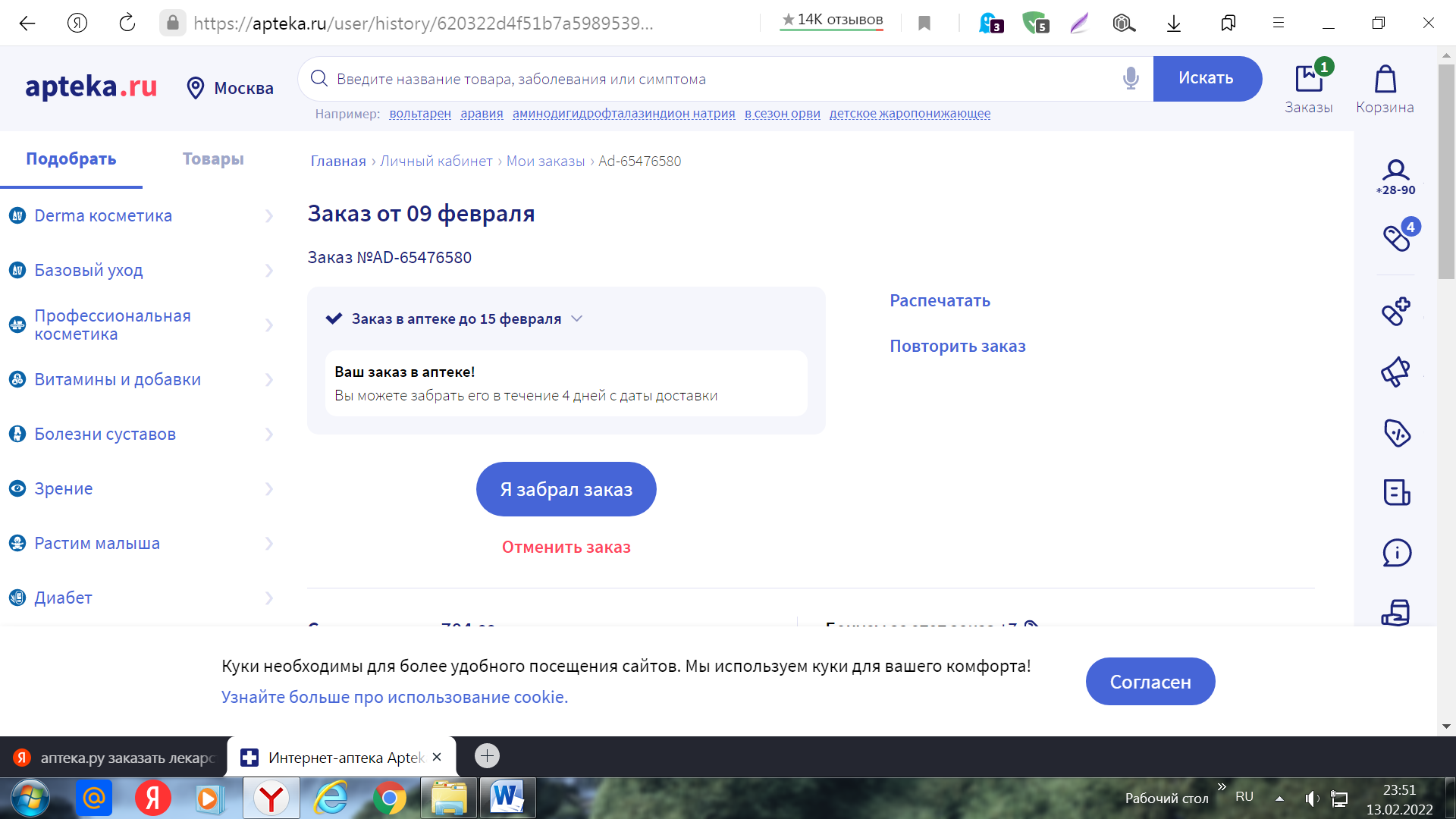 Заказ от 09.февраля 2022г.№ АД 65476580. не выполнен по заявке покупателя. Доставлен другой товар. В аптеке выдачи  , товар доставлен в картонной запечатанной коробке, вскрыть не дают для осмотра. Оплачиваешь "кота в мешке" . На заявления/претензию /повторные/, оправленные на электронные адреса аптека.ру и АО НПК "КАТРЕН"  НЕ ОТВЕЧАЮТ. Придется обращаться в Роспотребнадзор. Интернет аптека "аптека.ру" продает товар угрожающий жизни и здоровью человека. По всем указанным телефонам, включая телефон горячий линии, отвечают, запрограммированные "ПОПКИ" не по существу обращения пострадавшего покупателя, требующего вернуть деньги.  Не покупайте, не советую  в  аптека.ру  АО НПК "КАТРЕН". 22.02.2022г.